REFERAT AF BESTYRELSESMØDE 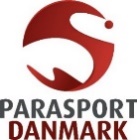 D. 11. NOVEMBER 2023Mødet blev afholdt på Hotel OdeonOdeons kvarter 11, 5000 Odense C                         Tlf. +45 6542 0500Deltagere: John Petersson (JP) – fast mødeleder, Jens Boe Nielsen (JBN), Asger Krebs (AKR), Tine Rindum Teilmann (TRT), Lene van der Keur (LvdK), Jannie Hammershøi (JH), Jan S. Johansen (JSJ), og Svenn Folkmann (SFO). Even Magnussen (EM) deltog via TeamsDesuden deltog: Ivan Løvstrup (IL), Hanne Hede (HHE), Søren Jul Kristensen (SJK), og Michael Møllgaard Nielsen (MMN). DAGSORDENPraktiske forholdGodkendelse af dagsordenGodkendelse af referat fra bestyrelsens møde d. 11. sept. 2023Opfølgning på bestyrelsens møde d. 11. sept. 2023Fastsættelse af datoer og tid for bestyrelsesmøder m.v.Internationale møder/konferencerInternationale stævner/mesterskaber/turneringerSager fra ledelsen og bestyrelsen til orienteringNyt fra ledelsen7a.   Nyt fra bestyrelsen.ØkonomiSager til beslutningEkstrabevilling BreddeudvalgetPartnerskabsaftale med DBUKommunikationsstrategiSager til drøftelseEventuelt
PRAKTISKE FORHOLDAd 1	Godkendelse af dagsorden.	Dagsordenen blev godkendt med tilføjelse af punktet ”7a. Nyt fra bestyrelsen”. Herudover blev punkt 11 ”Kommunikationsstrategi” rykket frem på dagsordenen til behandling som det første punkt.Ad 2	Godkendelse af referat fra bestyrelsens møde d. 11. sept. 2023Referatet fra bestyrelsesmødet den 11. september 2023 blev godkendt.Ad 3	Opfølgning på referatet fra bestyrelsens møde d. 11. sept. 2023Intet til dette punkt.Ad 4	Fastsættelse af datoer og tid for bestyrelsesmøder m.v.Kommende bestyrelsesmøder:De kommende bestyrelsesmøder foreslås til afholdelse på følgende datoer og tidspunkter: 15. januar 202421. marts 202420. april 2024 (i forb. m. Repræsentantskabsmøde)Andre møder og arrangementer:Internationale arrangementer i Danmark samt større tværgående arrangementer opføres her.
Repræsentantskabsmøde 20. april 2024, Scandic Kolding.SO idrætsfestival, 24. – 26. maj 2024 i Frederikshavn.Ad 5	Internationale møder/konferencerWorld Abilitysport GA, d. 7. – 9. dec. 2023, Thailand (TRT har ikke mulighed for at deltage, men vil afgive stemme på Parasport Danmarks vegne inden mødet)Ad 6	Internationale stævner/mesterskaber/turneringerParalympiske Lege 2024, d. 28. aug. – 8. sep. 2024, ParisSAGER FRA LEDELSEN OG BESTYRELSEN TIL ORIENTERINGAd 7	Nyt fra ledelsenVidensdelingsdag med Elsass FondenI slutningen af september holdt Parasport Danmark i samarbejde med Elsass Fonden en dag som skulle opkvalificere Parasport Danmark på viden om Elsassfonden og CP. Med direktør Patricia de Lipthay Behrend i spidsen gjorde en række af Elsass Fondens medarbejdere over en række oplæg og drøftelser os bestemt klogere. Bl.a. om hvad vi kan bruge Elsass Fonden til. Men også mere specifikt viden om CP, neuroplasticitet samt de kognitive og sansemæssige udfordringer personer med CP kan have. Herudover fik vi også noget at vide om det teoretiske og praktiske grundlag for mange af Elsass Fondens aktiviteter.Powerchair FootballLandsholdet i Powerchair Football var i oktober i Australien, hvor de viste sig godt frem til VM. Selv om drømmen om en plads i semifinalen ikke gik i opfyldelse, endte det med en flot placering som nr. 5 i verden. 5. pladsen kom i hus efter en sikker 3-0-sejr over værtsnationen i den sidste kamp.GoalballHerrer holdet er inde i en god udvikling. Det er en ung og bred trup på 9 spillere. Landsholdstræningen sker i Aarhus i samarbejde med Parasport Aarhus. Der er pt en overvægt af spillere fra Jylland og desuden er trænerstaben fra Herning. I øvrigt er der et godt samarbejde mellem alle fire klubber, der er i Danmark.De fem yngste landsholdsspillere har i weekenden d. 3. til 5. november deltaget i en U23 turnering ved Stockholm Paragames. Trods en gennemsnitsalder på kun 19 år fik de en flot 3. plads ud af de 8 hold der deltog. Holdet bestod af: Jens Dahl 17 år, Sigurd lund 18 år, Gustav Nørrelund Pedersen 19 år, Silas Friis Hansen 20 år og Mads Faurholdt 21 år samt ungdomslandstræner Ricky Nielsen og goalballudvalgets formand Jesper Dahl.Samarbejde med Dansk BlindesamfundParasport Danmarks samarbejde med Dansk Blindesamfund om afholdelse af idrætskurser for synshandicappede på Fuglsangcentret i Fredericia går godt. Særligt er der stor tilslutning på de kurser der er henvendt til dem over 36 år. Holdene er fyldt op med de 20 personer som der er plads til på hvert hold. Deltagerne giver god feedback til de eksterne undervisere, som der er med på kurserne. Ud af de 46 deltagere som PD har fået kontakt med efter hjemkomst fra kurserne, har vi fået 37 % af dem i gang i foreningslivet under Parasport Danmark, og 67% dyrker mere motion enten på egen hånd eller i foreningslivet efter hjemkomst.Ankesag i fodboldEn sag mod en spiller for skub/slag mod en dommer ved en klubturnering i marts 2023 er nu afsluttet efter at fodboldudvalgets første afgørelse blev anket og dermed behandlet i breddeudvalget. Heldigvis er det sjældent, at vi har protest- og ankesager, og derfor skal vi kigge ned i gamle regler og regulativer, når det sker. Denne sag har afsløret et behov for, at vi skal have præciseret vores regler for protester og anker, hvilket vil ske snarest. Sagen har også afsløret, at vi ikke har særligt udspecificerede regler og retningslinjer for fodbold (gælder formentlig også de fleste andre idrætter), og at vi med de meget få sager vi har, nærmest aldrig kan henvise til tidligere afgørelser. At få udarbejdet udspecificerede regler og retningslinjer for alle idrætter vil nok ikke være en rigtig prioritering i betragtning af det formentligt relativt store arbejde afvejet mod de meget få sager, som vi har.Denne sag vi afsluttet med god hjælp af at henvise til praksis i DBU, hvilket er blevet respekteret af alle parter. En vej, som sikkert vil kunne hjælpe os, hvis vi får en lignende sag – og ikke bare i relation til fodbold /DBU men også andre idrætter/specialforbund.CFRVi er i dialog med CFR omkring registrering af medlemmer med handicap. Vores ønske om, at foreninger skal kunne registrere medlemmer med handicap i alle idrætter er blevet afvist bl.a. begrundet med, at det vil pålægge en større administrativ byrde til alle foreninger. En argumentation, som vi ikke forstår. I stedet for har vi fået tilføjet 4 idrætter (Atletik, Cykling, Badminton og Bordtennis) til de 9 idrætter (Bowling, Floorball, Fodbold, Golf, Håndbold, Kano og Kajak, Ridning, Skydning, Svømning), hvor foreninger kan registrere medlemmer med handicap.Vi har også argumenteret for, at foreningerne registreringsansvarlige i registreringsprocessen skal præsenteres for links til vejledning af, hvordan man registrere medlemmer med handicap, og dermed ikke være afhængige af at huske på mails, som klubben har modtaget fra os. Om vi får dette ønske opfyldt, er uafklaret.SpotanalyseI konceptet for Paraspots indgår en ”spotanalyse”, som bedst kan beskrives om, som en SWOT-analyse af parasporten i en kommune. Den første analyse har vi nu udarbejdet for Kolding kommune, og den er blevet præsenteret for kommunens Parasportsråd den 30. oktober. Her blev det besluttet, at parasportsrådet i samarbejde med os skal beslutte hvilke aktiviteter og indsatser, som skal igangsættes.Ny medarbejder til ”En del af holdet”Vi har netop ansat Line Maryam Aoussar, som projektmedarbejder i vores fodboldprojekt ”En del af holdet”. Line skal primært stå for rådgivning af og sparring med fodboldklubber øst for Storebælt omkring de særlige udfordringer, som fodboldklubber står overfor, når der skal etableres hold for børn og unge med handicap og særlige udfordringer. Line er i første omgang ansat 25 timer om måneden.Line er bosat i Taastrup, er 48 år, arbejder som boligsocialmedarbejder i Albertslund og medstifter/holdleder/ass. Træner for Dream Team Fodbold i fodboldklubben TIF i Taastrup, som i øvrigt er blevet et af holdene i En del af holdet.Line starter den 23. november. Afslutning af årsregnskabet 2023Vi nærmer os afslutning af årsregnskabet 2023. I den forbindelse er det vigtigt, at bilag vedrørende årsregnskabet for 2023 skal være økonomi i hænde senest den 10. januar 2024.Bilag modtaget efter denne dato bliver udgiftsført i 2024 regnskabet.Parasport Danmark i idrætsmedierneNye Team Danmark-millioner fra Kulturministeriet skal skabe bedre vilkår for de danske para-atleterne, der kæmper for at komme til de Paralympiske Lege. Det var det klare budskab i formand John Peterssons debatindlæg til Altinget Idræt i september – første gang at Parasport Danmark markerede sig i det politiske nichemedie. Som opfølgning på debatindlægget blev John Petersson interviewet til ’Ugens profil’, hvor et hovedtema var uligheden i danskernes adgang til idrættens fællesskaber og den følgende ulighed i sundhed og trivsel. Ligeledes benyttede han lejligheden til at fremhæve Parasport Danmarks arbejde med Rising Stars og paraspots. Årets fjerde debatindlæg i Idrætsmonitor blev historien om 61-årige Hanne Jespersen, der igennem mere end 30 år har været med til at tegne billedet af dansk kørestolsrugby. Nu har Aarhus Kommune fra den ene dag til den anden frataget hende den hjælp, der er nødvendig for, at hun kan dyrke idræt og være frivillig formand i sin klub. Årsagen er naturligvis, at Aarhus ligesom mange andre kommuner er presset på udgifterne til det specialiserede socialområde – og når der skal spares her, er det ofte adgangen til idræt og fritid, der bliver ramt. I John Peterssons debatindlæg er budskabet, at det – udover at være katastrofalt for det enkelte menneske – er en kortsigtet og ugennemtænkt løsning for kommunen, der på den lange bane vil få en gevinst ud af at arbejde for, at mennesker med handicap eller særlige behov blive aktive og velintegrerede i det danske foreningsliv. Velovervejet Rusland-reaktionBåde DR og TV2 var hurtige til at gribe nyheden om, at et væsentligt flertal blandt IPC’s medlemmer den 29. september tillod russiske atleter at deltage ved PL i Paris næste år under neutralt flag i individuelle idrætter. Som national paralympiske komité og stemmeberettiget på IPC-generalforsamlingen blev Parasport Danmark bedt om en reaktion, og da formand John Petersson er bestyrelsesmedlem i IPC, blev det direktør Ivan Løvstrup, der skulle forholde sig til afgørelsen. Her var hensigten 1) at være ærlig og åben om Parasport Danmarks stemme (”ja” til total russisk og belarussisk udelukkelse), 2) at udtrykke ærgrelse over afstemningsresultatet, og endelig – for ikke at bidrage til at skabe uro om de danske para-atleters deltagelse i Paris og John Peterssons rolle i IPC-bestyrelsen – 3) at anerkende den demokratisk proces i IPC.De paralympiske komitéer i Rusland og Belarus er delvist suspenderet fra IPC i de kommende to år.Bredde AtletikProjektet Atletik & Bevægelse i Fællesskab (2022-2024), som vi har i samarbejde med atletikklubben Sparta og specialskolerne Øresundsskolen og Fensmarkskolen har fundet finansiering til resten af perioden frem til sommeren 2024. Københavns Kommune støtter således projektet i 1.halvår 2024 og vi kan nu koncentrere os om at få lavet en plan for, hvordan vi får eleverne meldt ind i Sparta, involveret forældrene m.m., så vi har et fuldt integreret hold med specialelever i Sparta fra august 2024.Elite Atletik31/10 holdt vi nordisk netværksmøde sammen med vores nordiske kolleger. På dagsordenen var bl.a. World Road Race i København 2026 og hvordan vi kan bruge den event til at promovere para-atletikken.https://via.ritzau.dk/pressemeddelelse/13710119/world-road-running-championships-returns-to-copenhagen?publisherId=12522877&lang=daCyklingI august fik Danmark sin første verdensmester i Trike-klassen, da Emma Lund blev verdensmester i T2 klassen i linjeløbet ved VM i paracykling. Emma vandt ved samme stævne også bronze i enkeltstartsdisciplinen. Martin Heggelund der også deltog ved VM fik en 15. plads i linjeløbet. Verdensmesterskabet i paracykling blev afholdt sammen med de andre cykeldiscipliner i Skotland. Konkret betød det bl.a. at paracyklingen på banen blev kørt samtidig som de almene discipliner på bane, hvilket medførte at mange af de forskellige parabanecyklings-discipliner blev vist på TV 2. Emmas verdensmesterskab og synligheden i medierne af paracykling under VM har givet en øget interesse for paracykling efterfølgende. Dette faldt heldigvis sammen med at breddeudvalget har gjort det muligt, at få gang i en længe ønsket ordning, hvor interesserede nu har mulighed for at prøve eller leje en “Trike” til en meget billig penge og afprøve den over en nærmere aftalt periode. Ordningen har kørt i ca. 6 uger og cyklen er allerede prøvet af flere personer og har været i Ølby, Frederiksberg, Amager og Århus. Vi håber, at det kan hjælpe mange interesserede med en afklaring af, om det er en mulighed for dem, uden selv at skulle investere en masse penge i en Trike først. Pressalit Sports Academy i Vejle den 27.-28. oktoberAtleter, holdledere og trænere fra de paralympiske idrætter var igen samlet i Vejle til Pressalit Sports Academy i slutningen af oktober. Formålet var som altid at få ny viden og inspiration, dele erfaringer og lære nye ansigter i parasporten at kende. Træner og holdledernetværket begyndte om fredagen, hvor temaet var krav til landsholdsatleter og landsholdsmiljøer. Elitechef og Konstitueret direktør Mikkel Larsen holdt et rammesættende oplæg om hvilke overvejelser Atletikforbundet gør sig ift de mange forskellige atlettyper de omfatter, og dette oplæg dannede baggrund for den videre drøftelse i netværket. Lørdag kom der bl.a. repræsentanter fra sekretariatet for DIFs Atletkomite og gennemførte en workshop, som skulle give Atletkomiteen indspark til, hvad vores atleter mener, at der skal mere fokus på i eliteidrætten. Dagen bød også på oplæg fra Verdensmester i 4000 meter holdforfølgelsesløb i banecykling Rasmus Lund Pedersen samt muligheden for deltagerne til at afprøve Showdown. En stor tak til Idrætsudvalget for Showdown, der gjorde dette muligt.SkydningVed VM i skydning der blev afviklet fra den 19. – 29. september i Lima, Peru, skød Jan Winther den 2. kvoteplads hjem til Danmark. Jan der er kørestolsbruger og meget tunghør skyder til dagligt i BPI, Fredericia. Under træning har han skudt uhyre høje points. Det er sjældent at det kan gentages til mesterskaberne, men alligevel var Jans niveau højt nok til at han indfriede vores forventninger. Niveauet hos de to skytter der har skudt kvotepladser hjem, er så godt, at vi kan håbe på at se dem i nogle finaler.De næste kvotepladser uddeles ved europamesterskabet i Wroclaw i Polen i begyndelsen af juni 2024. Her skal der kæmpes om de sidste 10 kvotepladser. Vi har yderligere 2-3 atleter, der ved hård træning og på en god dag kan give Danmark flere pladser. Grundkursus i klassifikationPå baggrund af hyppig efterspørgsel fra medlemslande verden over, har IPC lanceret et spritnyt online grundkursus i klassifikation i de paralympiske idrætter. Kurset er udviklet med en bred målgruppe for øje og er således relevant for alle atleter, forældre, trænere, hjælpere, officials og andre, der er en del af eller ønsker at blive klogere på parasport.Parasport Danmark har lavet denne nyhed med link til selve kurset : https://parasport.dk/nyheder/oevrige-nyheder/landsdaekkende/ipc-lancerer-online-grundkursus-i-klassifikation/EM i Powerchair Hockey 2024Danmark er vært for EM i Powerchairhockey – som i Danmark hedder powerchair floorball 😊 – og det afvikles fra den 19. – 28 oktober 2024 på Musholm – og i et samarbejde med Musholm, Slagelse Kommune og Sport Event Danmark.I et samarbejde med det internationale forbund, IPCH (International Powerchair Hockey) har vi netop markeret ”One Year to Go”, ligesom et turneringslogo netop er blevet godkendt af IPCH. I disse dage inviterer IPCH de 8 deltagende lande, hvor Danmark som vært, verdensmester og nummer 1 på verdensranglisten er selvskreven. Den 24 februar næste år trækkes der på Musholm lod om placering i de to grupper, som de 8 lande fordeles i – en lodtrækning som vil blive streamet m.m.Der er et tæt samarbejde med Musholm og Muskelsvindfonden, hvor Muskelsvindfonden med deres professionelle fundraiser i spidsen hjælper os med fundraise til indsatser, som kan løfte kvaliteten af mesterskabet, ligesom vi kan trække på nogle af de aftaler, som Grøn Koncert og Muskelsvindfonden har med en række samarbejdspartnere og underleverandører.Ad 7a	Nyt fra bestyrelsen	Nyt fra JP:Møde med DIF Formand Hans Natorp, særligt om Rusland/Hviderusland sagen, samt deltaget i det årlige Tivolimøde med alle specialforbundsformænd.Interviewet til Altinget – mere om medier i ledelsens nyhedsbrev.Præsentation og møde med ledelsen i det nye Bodil Eskesen Center, hvor et samarbejde kommer på benene med hensyn til aktiviteter i deres nye idrætshal knyttet til centret.Møde med repræsentanter fra Gerlev Center for Leg og Bevægelse.Efter forespørgsel fra Skyde-udvalget afholdte vi et møde om samarbejdet mellem bredde og elite indenfor skydning. Et godt møde, hvor en række misforståelser blev korrigeret og taget hånd om.IPC-bestyrelsesmøde, konference og generalforsamling, hvor udfaldet mht. Rusland og Hviderusland er kommunikeret ud til jer fra Ivan. Positivt var at den nye sammensætning af IPC GB blev godkendt, hvorefter der ved valget i 2025, skal vælges en præsident, to vicepræsidenter (en af hvert køn), 7 Members at Large (min. 3 af hvert køn). Efterfølgende vil IPC GB gennemgå de valgtes erfaring, kompetencer m.v. og herefter efterspørge 3 personer, som kan udpeges efter en stringent proces. Efterfølgende har vi også afholdt online bestyrelsesmøde.Drøftet endelige handleplaner for interessevaretagelsesstrategi, herunder indhold og prioritering.Var sammen med Søren til landskamp i Parken – inviteret af DBU, hvor jeg bl.a. fik hilst på og talt med Kulturministeren.Jens og jeg har afholdt udviklingssamtale med Ivan. Referat heraf følger til bestyrelsen.Deltog i statusmøde mht. vores strategiarbejde. God og fin tilbagemelding fra DIF.Ivan og jeg havde møde med Københavns kommunes Kultur- og fritidsborgmester, Mia Nyegaard, hvor vi bl.a. talte og drøftede vores 10 punkter til nationalinteressevaretagelse.Deltaget i Økonomiudvalgsmøde og til fødselsdagsreception for Parasport Frederiksberg – 30 år.DIF-Budgetmøde, hvor der var indledende drøftelser om indhold i det kommende politiske program fra 2025-2029, orientering fra TD, Udviklingsudvalget og Aktivkomiteen, drøftelser om ny strategiproces, samt præsentation af et balanceret budget og præsentation af honorarforhold i DIF og Specialforbund, hvor jeg har deltaget i arbejdsgruppen.Deltog sammen med Ivan i DGI-Årsmøde, hvor der blandt andet blev valgt ny næstformand og 3 nye til bestyrelsen.Overrakte medaljer og pokaler til Lavia Københavns Sit Cup turnering med deltagelse af en lang række udenlandske hold. Et flot stævne.	Nyt fra JBN:Bestyrelsesmøde på Idrætsskolen. Københavns kommune varsler besparelser på 85 mill. kr. på socialområdet. Det peger på, at Idrætsskolen - og KIFU nedlægges i løbet af det kommende år. Jeg har bidraget lidt med en lille avisartikel, som Idrætsskolen arbejder videre med.Inden udmeldingen om en kommende lukning af skolen, havde Anders Dehlholm og jeg et positivt møde med skolen om at styrke overgangen fra skolen til klubberne. I forlængelse af sidste bestyrelsesmøde, hvor der var opbakning til at styrke Virtus-arbejdet, har MMN, Anders og jeg mødtes om, hvordan vi udvikler bordtennis som den tredje satsningsidræt. Efter aftale med John og Ivan henlægger vi planerne til idrætsafdelingen i PD, således, at Virtusarbejdet sker i koordination med - og i sammenhæng med - arbejdet med de andre idrætter i øvrigt.Vi har arbejdet videre med organisationsudviklingen.Jeg deltog i lørdags i Virtus Generalforsamling (World). Bestyrelsen sad i Japan og mødet blev afholdt virtuelt. 40 lande deltog ud af de 55 medlemslande. Det var selvfølgeligt billigere og langt mindre tidskrævende med en virtuel GA fremfor, at vi alle skulle rejse efter mødet, men debatten var væk og mødet reduceret til korte meddelelser og en del afstemninger. Blandt disse var den mest interessante for os, at Norge blev udelukket fra Virtus, fordi de ikke deltager og ikke betaler kontingent. Det er besynderligt, at Norge ikke prioriterer elitearbejdet for de udviklingshæmmede og jeg har nævnt det for John, så det kan drøftes på et kommende møde. 	Nyt fra LvdK:Har afholdt Breddeudvalgets årlige budgetmøde.I år gik det faktisk hurtigt og nemt med fordelingen af midler til idrætsudvalgene.Det skyldes flere ting:De fleste udvalg havde indsendt ansøgningerne rettidigt.Ansøgningerne var præcise.Under selve mødet var det let at se de forskellige indstillinger på Teams.Det tyder på, at idrætsudvalgene er godt hjemme i vores bevillingsprocedurer.Har afholdt Teams møde ang. ankesag i fodbold. Har afholdt Teams møde med opfølgning på rekrutteringssporet.Deltaget i bestyrelsesmødet i Videnscentret. Nyt fra SFO:Jeg har deltaget i PD-aktiviteter siden sidst:Styregruppemøde Parasport Danmark - Team Danmark.Eliteudvalgsmøde. Pressalit Sport Akademi: Trænernetværksaften og Aktiv-dag.Internationalt Dressur-stævne (Vallensbæk). Træningssamling -skydning (Fredericia). Sæson-planlægningsmøde Alpin. 	Nyt fra EM:Har været på Udviklingsudvalgs workshop i Brabrand eller Gellerup. Det var organisation Globall der hjalp med hoste workshoppen. Globall er startet af Nagin Ravand der flygtede fra Afganistan med sine forældre da hun var barn. Hun har været engageret i fodbold i hele sin opvækst først som talentfuld fodboldspiller og ender i Gellerup ved Aarhus, hvor hun starter Globall op for unge piger med muslimsk baggrund. Kerneydelsen i Globall er at uddanne ambassadører der har det formål at få indvandrerpiger til at spille fodbold. Ambassadørerne skal kunne fungere som katalysatorer i almene fodboldklubber for at rekrutteringen af indvandrerpiger bliver sat i gang. På den måde øger klubben sin diversitet i den retning. Lige som vi har svært ved at få børn og unge med handicap ud i PD-idrætsklubberne, er det ligeledes meget svært for piger med muslimsk baggrund at få den fornødne opbakning og støtte til at starte til fodbold, nok mest pga. at den traditionelle muslimske familie kultur. En kultur hvor forældrene ikke ser det passende at piger spiller fodbold. Jeg kan se muligheder i at lade os inspirere af Nagin’s arbejde med rekruttering og hvordan ligesindede kan gøre skridtet ind i en idrætsklub lettere.Jeg deltog som stand in for Tine i Dansk Skoleidræts årsmøde med fokus på bevægelse i skolen. Et ekstremt spændende oplæg af Anne Skare Nielsen fra Universal Futurist, Anne er fremtidsforsker med en videnskabelig tilgang til, hvordan menneskers skoleliv, arbejdsliv og pensionisttilværelse vil tage sig ud i fremtiden. Nogle få udpluk fra hendes oplæg var gamle regler kontra nye regler for fremtiden. Hun brugte kerneordene for den måde vi ind til videre har formet vores tilværelse på som “Mere og Hårdt” altså tjene mere og så gider vi ikke det der hårdt, mens de nye regler har kerneordene ”Bedre og Svært”, altså at vi hele tiden skal arbejde mod at gøre tingene bedre, og at det er svært med de nye udfordringer, der hele tiden viser sig. Hun kunne godt sætte gang i vores repræsentantskabsmøde næste gang det kommer, hun gør det både med glimt i øjet og med en overskudsagtig og lidt provokerende facon. Hun er meget medrivende og god til at kommunikere, hvilke trends der vil komme i fremtiden. Hvad kommer der til at ske, når dem, der er arbejdsdygtige i dag, bliver ældre, men med en meget højere grad af adræthed og livskraft? Der var flere spændende oplæg, men de var mere skoleteoretiske. Jeg sluttede af med at deltage i den politiske workshop arrangeret af Skoleidrætsforeningen. I den løse snak inden fik jeg at vide. at de var meget stolte over, at idrætsdagens opvarmningsdans også var lavet med handicappede elever.Jeg har deltaget i DIF’s første bestyrelseskursusafsnit. Det handlede dels om ansvaret, der ligger som bestyrelsesmedlem i en professionel bestyrelse, og en ikke uvæsentlig del handlede om at drive foreningen/forbundet bæredygtigt både i forhold CO2 aftryk diversitet og ligestilling. Jeg syntes det mest lærerige var erfaringsudvekslinger med de andre deltagere, der også sad i forbundsbestyrelser samt klub bestyrelser. Der var mange fællesnævnere, men også erfaringer, som omfattede bandeopgør i fodboldklubber, hvilket ligger noget langt fra det jeg har erfaret som bestyrelsesmedlem. Den anden del af kurset følger en gang i det nye år.Ad 8	Økonomi	Bilag:	a) ØU møde 25. oktober 2023
		- forklæde, referat, frie midler vs øremærkede midlerResumé: På Økonomiudvalgsmøde den 25. oktober 2023 blev bl.a. kvartalsregnskabet samt estimat for 2023 gennemgået.Anbefaling til bestyrelsen: Tages til efterretningBeslutning: Bestyrelse tog orienteringen til efterretning.	b) Kvartalsregnskab	- forklæde, bemærkninger til kvartalsregnskab, rapportering Q3Resumé: På Økonomiudvalgsmøde den 25. oktober 2023 blev vedlagte rapportering taget til efterretning.Anbefaling til bestyrelsen: Indstilles til godkendelse.Beslutning: Bestyrelsen godkendte kvartalsregnskabet.SAGER TIL BESLUTNINGAd 9	Ekstrabevilling BreddeudvalgetBilag: forklædeResumé:	Breddeudvalget har den 25.10. haft sit årlige budgetmøde. Der var kommet ansøgninger fra næsten alle idrætsudvalg/idrætter for 2024, som samlet set havde søgt om 1.464.606 kr. Dertil kommer midler til tværgående aktiviteter (Idrætsmiljøer i verdensklasse (IMR), Sommerhøjskole, Skolefodboldstævne m.m. samt breddeudvalget administration). Breddeudvalgets for 2024 er på 1.185.000kr. heraf 35.000 kr. øremærket til FrameRunnerCamp.Efter en grundig gennemgang og vurdering af ansøgningerne, hvor breddeudvalget afsatte midler til idrætterne ud fra sædvanlige og sparsommelige principper, var der samlet set bevilliget 1.259.650 kr. heraf 839.150 kr. til idrætterne og 420.400 kr. til tværgående aktiviteter. En overbudgettering på 74.650. Det skal bemærkes, at ikke velbeskrevne aktiviteter som vanligt blev henvist til aktivitetspuljen, hvorfor det også som vanligt forventes at komme løbende ansøgninger til aktivitetspuljen hen over året. Det skal også bemærkes, at alle ansøgninger om tilskud til klassificering (ca. 20.000 kr.) er blevet trukket ud til en samlet vurdering og til overvejelse, som der skal afsættes en særlig budgetpost evt. udenfor breddeudvalgets budget til dette.Overordnet set er der ikke noget usædvanligt i ovenstående. Men i modsætning til tidligere, hvor bevillingen til bredden også har indeholdt bl.a. underskudsdækning til Special Olympics Idrætsfestival, som ikke er blevet anvendt hertil, og dermed har ”dækket” over et overforbrug i breddeudvalget. Desuden er idrætterne også blevet bedre til at få brugt de bevilligede midler.Da breddeudvalget forventer et overforbrug i 2023, hvilket ØU er orienteret om, og ser frem til et tilsvarende billede i 2024 og årene frem, anmoder breddeudvalget om, at bevillingen til breddeudvalget sættes op med min. 100.000 kr. i årene frem.Det skal i øvrigt også nævnes, at bevillinger til administration af idrætterne er faldet markant hen over de sidste år:	2022                 297.300 kr.	2023                 242.600 kr.	2024                 230.750 kr.BRU har en oprindelig bevilling på 1.150.000 kr. for 2024.	Anbefaling til bestyrelsen: Det indstilles til godkendelse, at BRU bevilges 100.000 ekstra i 2024.Beslutning:Bestyrelsen besluttede at yde Breddeudvalget en ekstrabevilling på kr. 100.000 i 2024.Ad 10	Partnerskabsaftale med DBUBilag: forklæde, ny partnerskabsaftaleResumé: Den nuværende partnerskabsaftale med DBU udløber ved årets udgang. Derfor har vi sammen med DBU udarbejdet en ny aftale, som bygger videre på det rigtig gode samarbejde, som vi har. Den primære indsats i den nye aftale er arbejdet med vores fælles projekt ”En del af holdet”. Som noget helt nyt skal vi bistå DBU i arbejdet med at lave en handleplan for parafodbold, som er et krav fra UEFA.Desuden fortsætter vi samarbejdet omkring medlemskab, turneringer og kommunikation.Anbefaling til bestyrelsen: Aftalen godkendes.Beslutning: Bestyrelsen godkendte aftalen.Ad 11	KommunikationsstrategiBilag: forklæde, kommunikationsstrategi 2025, præsentationResumé: Ud fra de vedtagne seks målsætninger for Parasport Danmarks kommunikationsarbejde har vi udarbejdet en kommunikationsstrategi, der skal understøtte vores vision samt de fire strategispor. Anbefaling til bestyrelsen: At bestyrelsen godkender strategien.Beslutning: Bestyrelsen godkendte Kommunikationsstrategien med enkelte præciseringer. Herunder at der skal være balance mellem at kommunikere muligheder og udfordringer.SAGER TIL DRØFTELSEEVENTUELTIntet til dette punktRef.: IVL/go